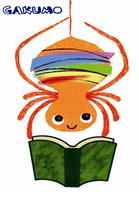 　学校司書のための研修　2018.7.30.31　　　　　　　　　　　　プ　ロ　グ　ラ　ム2018.7.30(月)午前　10：00　〜　12：00　　特別な支援を必要とする子どもたちへの対応　　　　【３-Ｂ　発達心理学】　　　　　　　　講師　専修大学教授　　野口　武悟　先生　　　　　　　＊どの学校にもいる特別な支援を必要とする生徒について　　　　　　　＊各種のバリアフリー資料と読書補助具（リーディングトラッカーなど）の説明午後　13：00　〜　14：00　　子どもを取り巻く現状　　　【３-Ｂ　発達心理学】講師　専修大学教授　　野口　武悟　先生　　　　　　　　＊学力と貧困の関係などについて午後　14：00　～　15：30　くらい　　 研修動画をアップしてみよう　　【4－Ａ　図書館情報技術論】　　　　　　講師　橋本　健志さん(有限会社　風夢＝当サイトの運営をお願いしています)　　　　　　　　＊野口先生の講義の一部を実際に動画配信する作業を見ます。　　　　　　　　＊ネット社会の今日的な課題について　　　　　　　　＊ＩＰＡＤを使っての演習　　　　　アンケートタイム　　　～16：00お時間の許す方は、先生を囲んでのお茶タイムにもご参加ください。☀　☀　☀　☀　☀　☀　☀　☀　☀　☀　☀　☀　☀　☀　☀　☀　☀　☀　☀　☀2018.7.31(火)午前　10：00　〜　12：00　　国語教育の現場から　　　【5－Ａ　5－Ｂ　学校図書館連携・協働論】　　　　　　　　　　講師　附属世田谷小学校国語科教諭　　清水　良先生　　　　　　　　　　　　　附属世田谷中学校国語科教諭　　渡邉　裕先生　　　　　　　　＊学校図書館との協働で生まれた授業について午後　13：00　〜　14：00　　午前中の講義を受けて、質問・話し合い午後　14：00　～　15：30　　　国語科において学校図書館の果たす役割　【3－Ａ　教育方法論】　　　　　　　　　　講師　東京学芸大学教授　中村　和弘先生　　　　　　　　＊新指導要領を中心に　　　　　　アンケートタイム　　～16：00